Vadovaudamasis Lietuvos Respublikos vietos savivaldos įstatymo 29 straipsnio 8 dalies 2 punktu, Lietuvos Respublikos civilinės saugos įstatymo 15 straipsnio 2 dalies 4 punktu, Lietuvos Respublikos žmonių užkrečiamųjų ligų profilaktikos ir kontrolės įstatymo 25 straipsnio 3 dalimi ir   Lietuvos Respublikos sveikatos apsaugos ministro valstybės lygio ekstremaliosios situacijos valstybės operacijų vadovo 2021 m. rugpjūčio 24 d. sprendimu Nr. V-1927 „Dėl pavedimo organizuoti, koordinuoti ir vykdyti testavimą ugdymo įstaigose“:1. N u r o d a u ugdymo įstaigų vadovams ugdymo įstaigose, vykdančiose ikimokyklinio, priešmokyklinio, pradinio, pagrindinio, vidurinio ugdymo programas bei pirminį profesinį mokymą, ugdomiems mokiniams sudaryti sąlygas, gavus tėvų (globėjų) sutikimus, atlikti savikontrolę greitaisiais SARS-CoV-2 antigeno testais.2. Testavimą vykdyti:2.1. savikontrolės būdu kas 3-5 dienas (mokiniams, ugdomiems pagal pradinio, pagrindinio, vidurinio ugdymo bei pirminio profesinio mokymo programas);2.2. nustačius klasėje (grupėje) teigiamą tyrimo rezultatą (mokiniams, ugdomiems pagal ikimokyklinio, priešmokyklinio, pradinio, pagrindinio, vidurinio ugdymo bei pirminio profesinio mokymo programas):2.2.1. teigiamo patvirtinamojo tyrimo atveju taikomos Asmenų, sergančių COVID-19 liga (koronaviruso infekcija), asmenų, įtariamų, kad serga COVID-19 liga (koronaviruso infekcija), ir asmenų, turėjusių sąlytį, izoliavimo namuose, kitoje gyvenamojoje vietoje ar savivaldybės administracijos numatytose patalpose, taisyklės, patvirtintos Lietuvos Respublikos sveikatos apsaugos ministro 2020 m. kovo 12 d. įsakymu Nr. V-352 „Dėl Asmenų, sergančių COVID-19 liga (koronaviruso infekcija), asmenų, įtariamų, kad serga COVID-19 liga (koronaviruso infekcija), ir asmenų, turėjusių sąlytį, izoliavimo namuose, kitoje gyvenamojoje vietoje ar savivaldybės administracijos numatytose patalpose, taisyklių patvirtinimo“ (toliau – Izoliacijos taisyklės);2.2.2. teigiamo savikontrolės tyrimo atveju sąlytį turėjusiems asmenims rekomenduojama testuotis savikontrolės greitaisiais antigeno testais Izoliacijos taisyklių nustatyta tvarka ir dažnumu.3. Į p a r e i g o j u ugdymo įstaigų vadovus ir Plungės rajono savivaldybės visuomenės sveikatos biuro vadovą:  3.1. paskirti už tyrimų organizavimą atsakingą (-us) mokyklos darbuotoją (-us) arba bendru mokyklos ir Plungės rajono savivaldybės visuomenės sveikatos biuro, vykdančio sveikatos priežiūrą mokykloje, vadovų sprendimu – visuomenės sveikatos specialistą (-us) (toliau – mokyklos paskirtas atsakingas asmuo);3.2. 	reguliariai informuoti tyrime dalyvaujančius mokyklos mokinius, jų įstatyminius atstovus ir mokyklos darbuotojus apie tyrimo organizavimą ir jo apibendrintus rezultatus, prireikus - teikti kitą su tyrimu susijusią informaciją;3.3.	užtikrinti tinkamomis organizacinėmis ir techninėmis duomenų saugumo priemonėmis asmens duomenų, reikalingų organizuoti, koordinuoti ir vykdyti  tyrimą, tvarkymo saugumą ir konfidencialumą. Duomenys tvarkomi laikantis 2016 m. balandžio 27 d. Europos Parlamento ir Tarybos reglamente (ES) 2016/679 dėl fizinių asmenų apsaugos tvarkant asmens duomenis ir dėl laisvo tokių duomenų judėjimo ir kuriuo panaikinama Direktyva 95/46/EB (Bendrasis duomenų apsaugos reglamentas) ir kituose teisės aktuose, reglamentuojančiuose asmens duomenų apsaugą, nustatytų reikalavimų.4.	Į p a r e i g o j u mokyklos paskirtą atsakingą asmenį:4.1.	parengti mokinių tyrimo grafikus, juos suderinti su ugdymo įstaigos  darbuotojais ir VšĮ Plungės rajono savivaldybės ligoninės paskirtu atsakingu asmeniu;4.2.	organizuoti tyrimus klasėse arba paruošti mokykloje tam skirtą vietą, užtikrinant saugius mokinių judėjimo srautus ir asmens bei aplinkos higienos sąlygų laikymąsi joje;4.3.	padėti VšĮ Plungės rajono savivaldybės ligoninės paskirtam atsakingam asmeniui vykdyti kitus reikalingus veiksmus. 5. P a v e d u: 5.1. VšĮ Plungės rajono savivaldybės ligoninės paskirtam atsakingam asmeniui instruktuoti ir (ar) konsultuoti visuomenės sveikatos specialistus ir (ar) ugdymo įstaigų atstovus dėl kaupinių PGR tyrimo ėminių paėmimo ar antigenų testų atlikimo;5.2. mobilaus punkto koordinatoriui užtikrinti testavimui reikalingų priemonių ugdymo įstaigose užsakymą (ėminių paėmimą ugdymo įstaigose, reikalingų priemonių užtikrinimą, pristatymą į laboratoriją ir kt.), bendradarbiaujant su Nacionaline visuomenės sveikatos priežiūros laboratorija;5.3. švietimo įstaigų vadovams, jei yra poreikis, organizuoti ėminių transportavimą;5.4. Švietimo ir sporto skyriui koordinuoti testavimo organizavimą švietimo įstaigose.6.  N u r o d a u: 6.1. švietimo įstaigų vadovams pagal poreikį organizuoti ugdymo įstaigose infekuotų medicininių atliekų išvežimą ir pristatymą į VšĮ Plungės rajono savivaldybės ligoninę; 6.2. VšĮ Plungės rajono savivaldybės ligoninei organizuoti medicininių atliekų iš švietimo įstaigų utilizavimą. 7. Į p a r e i g o j u  Švietimo ir sporto skyriaus vedėją Gintautą Rimeikį koordinuoti ir kontroliuoti, kaip vykdomas šis įsakymas.8. P r i p a ž į s t u netekusiu galios Plungės rajono savivaldybės administracijos direktoriaus 2021 m. rugpjūčio 31 d. įsakymą Nr. DE-959 (kartu su 2022 m. sausio 4 d. įsakymu Nr. DE-1 ir 2022 m. sausio 28 d. įsakymu Nr. DE-100).Administracijos direktorius			           Mindaugas KaunasPLUNGĖS RAJONO SAVIVALDYBĖS ADMINISTRACIJOS DIREKTORIUS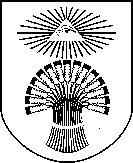 ĮSAKYMASDĖL TESTAVIMO ORGANIZAVIMO, KOORDINAVIMO IR VYKDYMO UGDYMO ĮSTAIGOSE2022 m. vasario    d. Nr.  DE-Plungė